                                                                               Format - 4The Transformer shall be loaded upto 80% of capacity.Enclosure: 11kV feeder & LT Distribution sketch of the transformer.I hereby certify that the above said SRTPV installation is technically feasible.          Signature and NameSection officer,O&M Section ____________, HESCOM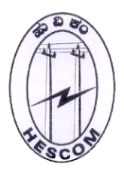 Hubli Electricity Supply Company Limited (Wholly owned by Government of Karnataka Undertaking)Hubli Electricity Supply Company Limited (Wholly owned by Government of Karnataka Undertaking)Hubli Electricity Supply Company Limited (Wholly owned by Government of Karnataka Undertaking)Technical Feasibility Report(To be submitted by the Section officer)Technical Feasibility Report(To be submitted by the Section officer)Technical Feasibility Report(To be submitted by the Section officer)Technical Feasibility Report(To be submitted by the Section officer)Sl No.ParameterParameterUtility ObservationA Applicant detailsApplicant detailsApplicant details1Name of the ApplicantName of the Applicant2RR NumberRR Number3Application Registration NumberApplication Registration Number4TariffTariff5Type of connection: 1ph LT or 3 ph LT/HTType of connection: 1ph LT or 3 ph LT/HT6Pole NumberPole Number7Next RR NumberNext RR Number8Sanctioned Load in kW / Contract demand in KVASanctioned Load in kW / Contract demand in KVABDistribution Transformer DetailsDistribution Transformer DetailsDistribution Transformer Details1LocationLocation2Capacity in KVACapacity in KVA3Total Connected load in kWTotal Connected load in kW4Tong tester reading of current in all 3 phases and neutralTong tester reading of current in all 3 phases and neutral5SRTPV already Proposed/connected in kWpSRTPV already Proposed/connected in kWp6Proposed SRTPV capacity in kWpProposed SRTPV capacity in kWp7Total Generation Capacity (5+6) in kWpTotal Generation Capacity (5+6) in kWp8Whether the transformer capacity is adequate to deliver the proposed SRTPV system in addition to existing solar RTPV systems*Whether the transformer capacity is adequate to deliver the proposed SRTPV system in addition to existing solar RTPV systems*Yes/NoCFeeder Details(Existing Only)Feeder Details(Existing Only)1Name of the 11kV feederName of the 11kV feeder2Feeder NumberFeeder Number3Name of the Sub-StationName of the Sub-Station4Type of the conductor/cable (size)Type of the conductor/cable (size)5Total connected load on the feeder in kVA6Total capacity (kWp) of SRTPV systems connected on the feeder 7Peak load on the feeder in Amps 8Proposed SRTPV installation is technically feasible, if the total SRTPV capacity is less than or equal to the 11kV feeder capacity.Yes/No (if it is not feasible, state reasons)